NOTICE OF EVENTEssay Competition for the Visually Impaired on occasion of Holy Rabiul Awwal &in Solidarity with the UN International Day of Persons with Disability 2017On occasion of the Holy Month of Rabiul Awwal, the Institute is organizing an essay competition to showcase the talents of the visually impaired. This event further expresses the Institute’s solidarity with the UN International Day of Persons with Disabilities.Title	:  	“Transformation towards sustainable and resilient society for all”.Date   	:         	Saturday, December 2, 2017Time 	:        	10:00AM to 12:00PMVenue	:         	Lakeshore Hotel, House 46, Road 41, Gulshan 2, Dhaka 1212The UN theme focuses on bringing transformative changes in human settlements that reduces vulnerability and leaves no one behind.  In keeping with this, the essay competition shall examine Prophet Mohammad SAW’s teachings on human settlements and reducing vulnerability through knowledge and technology. It aims to raise awareness on UN goals among the visually impaired and inspire their contributions.Selection CriterionWord limit: 500 words in English or BengaliWinners will be selected based on:OriginalityRelevance Presentation  Participants are invited to send their submissions by Post or Email:Institute of Hazrat Mohammad SAW House 3, Road 25/A, Block A, Banani, Dhaka 1213, BangladeshWebsite: www.ihmsaw.orgEmailemail@ihmsaw.orgihmsaw@gmail.comrizwana@director.ihmsaw.orgtanim@director.ihmsaw.org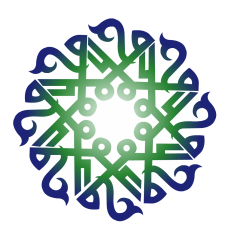 Institute of Hazrat Mohammad (SAW)